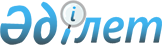 Жақсы аудандық мәслихатының 2017 жылғы 25 желтоқсандағы № 6ВС-20-4 "Жақсы ауданының елді мекендері аумағындағы бөлек жергілікті қоғамдастық жиындарын өткізу және жергілікті қоғамдастық жиынына қатысу үшін ауыл, көше, көппәтерлі тұрғын үй тұрғындары өкілдерінің санын айқындау тәртібін бекіту туралы" шешіміне өзгерістер енгізу туралы
					
			Күшін жойған
			
			
		
					Ақмола облысы Жақсы аудандық мәслихатының 2020 жылғы 12 наурыздағы № 6ВС-52-5 шешімі. Ақмола облысының Әділет департаментінде 2020 жылғы 20 наурызда № 7741 болып тіркелді. Күші жойылды - Ақмола облысы Жақсы аудандық мәслихатының 2022 жылғы 5 мамырдағы № 7ВС-27-3 шешімімен
      Ескерту. Күші жойылды - Ақмола облысы Жақсы аудандық мәслихатының 05.05.2022 № 7ВС-27-3 (оның алғашқы ресми жарияланған күнінен кейін күнтізбелік он күн өткен соң қолданысқа енгізіледі) шешімімен.
      "Қазақстан Республикасындағы жергілікті мемлекеттік басқару және өзін-өзі басқару туралы" Қазақстан Республикасының 2001 жылғы 23 қаңтардағы Заңына сәйкес, Жақсы аудандық мәслихаты ШЕШІМ ҚАБЫЛДАДЫ:
      1. Жақсы аудандық мәслихатының "Жақсы ауданының елді мекендері аумағындағы бөлек жергілікті қоғамдастық жиындарын өткізу және жергілікті қоғамдастық жиынына қатысу үшін ауыл, көше, көппәтерлі тұрғын үй тұрғындары өкілдерінің санын айқындау тәртібін бекіту туралы" 2017 жылғы 25 желтоқсандағы № 6ВС-20-4 (Нормативтік құқықтық актілерді мемлекеттік тіркеу тізілімінде № 6354 болып тіркелген, 2018 жылғы 25 қаңтарда Қазақстан Республикасы нормативтік құқықтық актілерінің электрондык түрдегі эталондық бақылау банкінде жарияланған) шешіміне келесі өзгеріс енгізілсін:
      көрсетілген шешімнің қосымшасы осы шешімнің қосымшасына сәйкес жаңа редакцияда баяндалсын.
      2. Осы шешім Ақмола облысының Әділет департаментінде мемлекеттік тіркелген күнінен бастап күшіне енеді және ресми жарияланған күнінен бастап қолданысқа енгізіледі.
      "КЕЛІСІЛДІ" Жақсы ауданының елді мекендері аумағындағы жергілікті қоғамдастық жиынына қатысу үшін ауыл, көше, көппәтерлі тұрғын үй тұрғындары өкілдерінің санын айқындау
					© 2012. Қазақстан Республикасы Әділет министрлігінің «Қазақстан Республикасының Заңнама және құқықтық ақпарат институты» ШЖҚ РМК
				
      Жақсы аудандықмәслихатының сессиятөрайымы

Е.Алешина

      Жақсы аудандықмәслихатының хатшысы

Б.Джанадилов

      Жақсы ауданының әкімдігі
Жақсы аудандық мәслихатының
2020 жылы 12 наурыздағы
№ 6ВС-52-5 шешіміне
қосымшаЖақсы аудандық мәслихатының
2017 жылғы 25 желтоқсандағы
№ 6ВС-20-4 шешімімен
бекітілген
№
Жақсы ауданының елді мекенің атауы
Жақсы ауданының елді мекендері аумағындағы жергілікті қоғамдастық жиынына қатысу үшін ауыл, көше, көппәтерлі тұрғын үй тұрғындары өкілдерінің саны (адам)
1
Белагаш ауылы
9
2
Жақсы ауылы
52
3
Киев ауылы
5
4
Новокиенка ауылы
7
5
Подгорное ауылы
7
6
Терісаққан ауылы
4
7
Чапаев ауылы
3
Беловод ауылдық округі
Беловод ауылдық округі
Беловод ауылдық округі
8
Беловод ауылы
4
9
Қайрақты ауылы
2
10
Перекатное ауылы
4
Ешім ауылдық округі
Ешім ауылдық округі
Ешім ауылдық округі
11
Ешім ауылы
8
12
Қазақстан ауылы
1
13
Монастырка ауылы
1
Жаңақима ауылдық округі
Жаңақима ауылдық округі
Жаңақима ауылдық округі
14
Алғабас ауылы
1
15
Жаңа Қима ауылы
7
16
Қима ауылы
10
Запорожье ауылдық округі
Запорожье ауылдық округі
Запорожье ауылдық округі
17
Запорожье ауылы
11
18
Лозовое ауылы
5
Калинин ауылдық округі
Калинин ауылдық округі
Калинин ауылдық округі
19
Калинин ауылы
4
20
Қалмақкөл ауылы
2
21
Моховое ауылы
3
Қызылсай ауылдық округі
Қызылсай ауылдық округі
Қызылсай ауылдық округі
22
Баяғыз ауылы
1
23
Киров ауылы
6
Тарасов ауылдық округі
Тарасов ауылдық округі
Тарасов ауылдық округі
24
Казахское ауылы
1
25
Тарасовка ауылы
4